S	      LO. Nachwuchsspringen Hochsprung 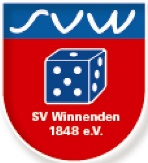 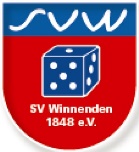 	    Altersklasse 11 – 13 Jahre                                     	      Inklusiv Fortbildung Hochsprung                                                                                                                                                                                                                                       (von der Kinderleichtathletik zum Grundlagentraining)Termin:			Samstag: 11. November 2023Beginn:			9:30 UhrOrt:				Stadionhalle; Winnenden, Albertviller Straße 34Meldeschluss:		 08. November 2023Meldung:			 über ladvVeranstalter:      	 WLV - Rems – Murr – KreisAusrichter:		SV WinnendenMeldegebühr:		4,00 Euro, nur Barzahlung möglichNachmeldungen:	am Wettkampftag gegen doppelte MeldegebührAblauf:       	ab 9:30 Uhr Wettkampfbeginn für alle 11-jährigen Teilnehmer*innen(gemischter Wettkampf)   		Anfangshöhe 90 cm, Steigerung jeweils 4 cm.	Ab 11:00 Uhr findet eine Fortbildung Hochsprung - von der Kinderleichtathletik zum Grundlagentraining- mit Referent Steffen Hertel Landestrainer Baden-Württemberg Sprung in der Stadionhalle statt. Die Fortbildung wird mit 4 Lerneinheiten zur Lizenzverlängerung angerechnet. Die Anmeldung erfolgt separat über die Fortbildungsanmeldungen der Leichtathletik Baden-Württemberg:	https://www.bwleichtathletik.de/home/bildung/fortbildung/wettkampf-leistungssportAb 14.00 Uhr bieten wir für die Altersklasse U14 einen gemischten Hochsprung - Wettkampf an.Nach Eingang der Meldungen findet die Einteilung nach Anfangshöhe statt. Bitte Bestleistungen angeben. 		Die jeweiligen Startzeiten werden rechtzeitig bekannt gegeben.Bewirtung:		die Veranstaltung ist bewirtschaftetHaftung:	Veranstalter und Ausrichter übernehmen keinerlei Haftung für Unfall und Diebstahl usw.